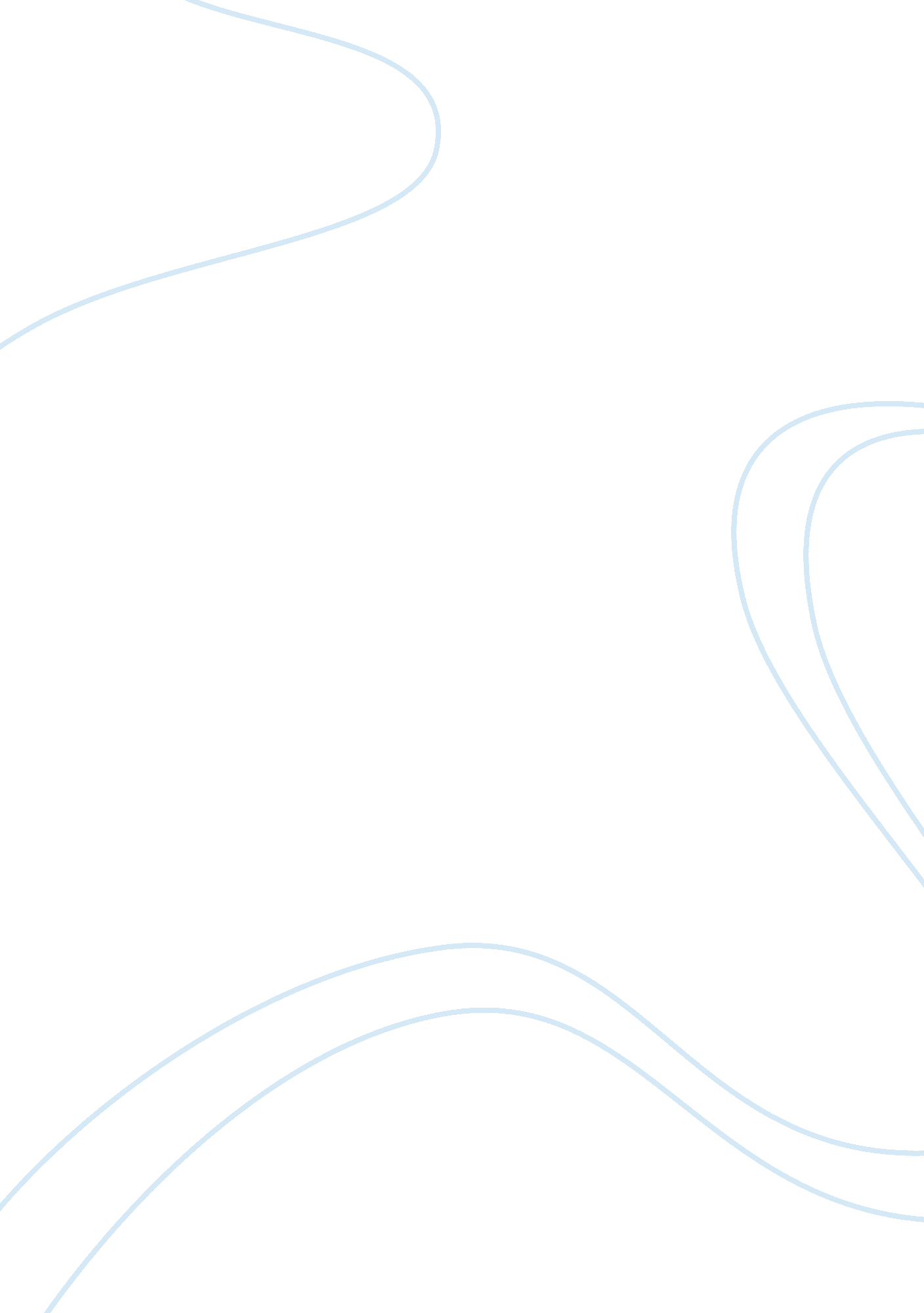 Environmental statutesLaw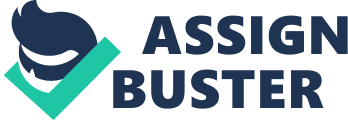 Environmental Statutes al Affiliation Environmental Statutes The environmental protection laws are aimed at protecting the natural environmental from destruction from human activities. However, not all corporations or businesses are subjected to the environmental protection laws. Those affected are those that whether directly or indirectly affect the natural environment such as water, land, and water (SBA. Gov, n. d). The natural environment offers the most fundamental resources upon which life depends. 
These laws are regulated by the Environmental Protection Agency for the federal government. Through their regional offices, they issue permits, monitor, and enforce compliance with these laws. The mission of the EPA is to safeguard and protect the natural environment, water, air and land (SBA. Gov, n. d). I work with a Pesticide Ingredients Production company, and it is one of the businesses highly subjected to the environmental laws; one of them being the Clean Water Act (1972). This Act is enforced by the United States EPA (Environment Protection Agency). The Clean Water Act (CWA) provides the fundamental structure for controlling discharges of pollutants into the clean waters and regulates the quality standards for surface waters (SBA. Gov, n. d). 
My employer through the help of the EPA offers the environmental pollution prevention and the compliance information to employees. This way the employees learn the importance of avoiding the emissions of hazardous wastes and discharge into the water bodies which would pose a danger to the plants, humans, and plants survival. The employer also has a special permit from the EPA so as to allow discharge of the industry’s harmless wastes into the nearby river. The wastes are first purified to ensure that no harmful substance is released into the water body. 
Most of industries and businesses all over the world complain about the environmental laws as they claim that they are too restrictive. This is true as these regulations cost the Pesticide Ingredients Production Company its profits, and its precious time and effort (SBA. Gov, n. d). For the wastes to be purified it requires the employer to put in place expensive and highly advanced machines to comply with the Clean Water Act. It also costs the employer a lot of money and other resources in the training of the employees on how to operate these high technology machines. Therefore, as much as the environmental regulation rules and regulations are for a better cause; they mean extra efforts, time, energy, and costs to the businesses they affect. They are thus a hindrance to some of the small businesses which cannot afford the high technology machines. 

Reference 
SBA. Gov. (n. d). Industry Laws & Regulations. Retrieved from 
http://www. sba. gov/content/environmental-regulations 